24.11.2023 Г. № 67РОССИЙСКАЯ ФЕДЕРАЦИЯИРКУТСКАЯ ОБЛАСТЬАЛАРСКИЙ МУНИЦИПАЛЬНЫЙ РАЙОНМУНИЦИПАЛЬНОЕ ОБРАЗОВАНИЕ «БАХТАЙ»АДМИНИСТРАЦИЯПОСТАНОВЛЕНИЕОБ УТВЕРЖДЕНИИ ПОРЯДКА  ОСУЩЕСТВЛЕНИЯБЮДЖЕТНЫХ ПОЛНОМОЧИЙ ГЛАВНОГОАДМИНИСТРАТОРА ДОХОДОВ БЮДЖЕТАМУНИЦИПАЛЬНОГО ОБРАЗОВАНИЯ «БАХТАЙ»В соответствии со статьей 160.1 Бюджетного кодекса Российской Федерации, руководствуясь Положение о бюджетном процессе, утвержденным решение Думы муниципального образования «Бахтай» №26/4-ДМО от 11.11.2019, Уставом муниципального образования «Бахтай», администрация муниципального образования «Бахтай», ПОСТАНОВЛЯЕТ:Утвердить Порядок осуществления бюджетных полномочий главного администратора доходов бюджета муниципального образования «Бахтай», согласно приложения к настоящему постановлению.Контроль исполнения настоящего постановления возложить на начальника отдела финансового отдела администрации муниципального образования «Бахтай» Доржееву А.Н.Настоящее постановление применяется к правоотношениям, возникающим при составлении и исполнении бюджета муниципального образования «Бахтай» начиная с бюджета на 2024 год и на плановый период 2025 и 2026 годов.Опубликовать настоящее постановление в печатном средстве массовой информации «Бахтайский вестник» и разместить на официальном сайте администрации муниципального образования «Бахтай» в информационно-телекоммуникационной сети «Интернет».Глава муниципального образования «Бахтай»                                                                        А.А. Халтаев                                                                 Приложение                                                                       к постановлению администрации                                                                          муниципального образования                                                                                    «Бахтай» Об утверждении Порядка                                                                                     осуществления бюджетных полномочий                                                                                   главного администратора доходов                                                                                   бюджета муниципального образования                                                                                    «Бахтай»  от  24.11.2023 г. № 67Порядокосуществления бюджетных полномочий главного администратора доходов бюджета муниципального образования «Бахтай»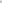 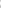 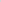 Настоящий Порядок осуществления органом местного самоуправления муниципального образования «Бахтай»  бюджетных полномочий главного администратора доходов бюджета муниципального образования «Бахтай»   разработан в соответствии со статьей 160.1 Бюджетного кодекса Российской Федерации и определяет правила осуществления бюджетных полномочий главного администратора местного бюджета.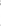 2. Главный администратор доходов местного бюджета — Администрация муниципального образования «Бахтай»  (далее - главный администратор) осуществляет следующие бюджетные  полномочия: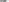 а) формирует перечень подведомственных ему администраторов доходов бюджета;б) представляет сведения, необходимые для составления проекта бюджета, в том числе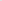 - прогноз поступления администрируемых доходов в разрезе кодов бюджетнойклассификации на очередной финансовый год и плановый период;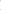 - пояснительную записку к прогнозу поступления администрируемых доходов на очередной финансовый год и плановый период, содержащую обоснование параметров прогноза, информацию о показателях, влияющих на прогнозируемые доходы, включая статистическиепоказатели, информацию о льготах, суммы прогнозируемых единовременных поступлений;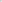 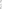 в) представляет сведения для составления и ведения кассового плана;г) формирует и представляет бюджетную отчетность главного администратора доходовместного бюджета;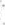 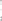 д) ведет реестр источников доходов местного бюджета по закрепленным за ними источниками доходов на основании перечня источников доходов бюджетов бюджетной системы Российской Федерации;е) представляет для включения в перечень источников доходов местного бюджета и реестр источников доходов бюджета сведения о закрепленных за ним источниках доходов;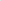 ж) представляет, ежеквартально до 30 числа месяца, следующего за отчетным, информацию о кассовом плане, поступлении администрируемых доходов нарастающим итогом и суммах отклонений по форме согласно приложению 1 к настоящему Порядку с приложением пояснительной записки, содержащей сведения о причинах отклонений от кассового плана.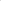 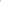 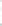 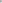 з) утверждает методику прогнозирования поступлений доходов в бюджет муниципального образования «Бахтай»   в соответствии с общими требованиями к такой методике, установленных Правительством Российской Федерации;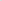 3. Главный администратор доходов бюджета — Администрация муниципального образования «Бахтай»  в связи с отсутствием подведомственных администраторов выполняет следующие полномочия: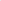 - начисление, учет и контроль за правильностью исчисления, полнотой своевременностью осуществления платежей в местный бюджет, пеней и штрафов по ним;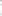 - взыскание задолженности по платежам в местный бюджет, пеней и штрафов;- принятие решений о возврате излишне уплаченных (взысканных) платежей в бюджет, пеней и штрафов, а также процентов за несвоевременное осуществление такого возврата и процентов, начисленных на излишне взысканные суммы, и представление поручений в Управление Федерального казначейства по Иркутской области (далее УФК по Иркутской области) для осуществления возврата;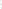 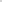 - принятие решений о зачете (уточнении) платежей в бюджеты бюджетной системы Российской Федерации и представление уведомлений в УФК по Иркутской области;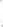 - представление информации, необходимой для уплаты денежных средств физическими и юридическими лицами за государственные и муниципальные услуги, а также иных платежей, являющихся источниками формирования доходов бюджетов бюджетной системы Российской Федерации, в Государственную информационную систему о государственных и муниципальных платежах в соответствии с порядком, установленным  Федеральным законом от 27 июля 2010 года № 210-ФЗ «Об организации предоставления государственных и муниципальных услуг»;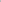 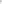 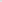 - принятие решений о признании безнадежной к взысканию задолженности по платежам в бюджет;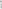 - определение порядка действий по взысканию дебиторской задолженности по платежам в бюджет, пеням и штрафам по ним в досудебном порядке (с момента истечения срока уплаты соответствующего платежа в бюджет (пеней, штрафов) до начала работы по их принудительному взысканию);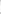 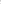 - установление регламента реализации полномочий по взысканию дебиторский задолженности по платежам в бюджет, пеням и штрафам по ним, разработанного в соответствии   с общими требованиями, установленными Министерством финансов Российской Федерации;- осуществление иных бюджетных полномочий, установленных Бюджетным Кодексом Российской Федерации.4. Главный администратор доходов бюджета муниципального образования «Бахтай»   не позднее 25 декабря текущего года представляет в УФК по Иркутской области в электронном виде Реестр администрируемых доходов.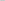 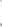 5. Срок уточнения (выяснения) принадлежности платежа, отнесенного к невыясненным поступлениям, и представления уведомления об уточнении вида и принадлежности платежа в УФК по Иркутской области не должен превышать 15 календарных дней со дня зачисления УФК по Иркутской области платежей на невыясненные поступления.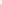 